Course OutlineUniversity of Management & Technology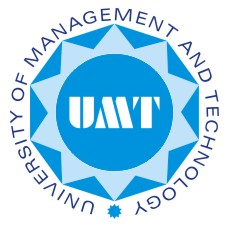 School of EngineeringDepartment of Electrical EngineeringUniversity of Management & TechnologySchool of EngineeringDepartment of Electrical EngineeringUniversity of Management & TechnologySchool of EngineeringDepartment of Electrical EngineeringUniversity of Management & TechnologySchool of EngineeringDepartment of Electrical EngineeringEE330 Computer NetworksEE330 Computer NetworksEE330 Computer NetworksEE330 Computer NetworksLecture ScheduleAs per section in Time table.SemesterFall 2013Pre-requisiteNoneCredit Hours3Instructor(s)Dr Sajjad ShamiContactsajjad.shami@umt.edu.pkOfficeTop floorOffice HoursAs displayed on office door and onlineCourse DescriptionThis course will enable the students to gain understanding of the terminology and standards in modern day computer networks. Students will understand communication basics, networking and network technologies; with emphasis on data and computer communication within the framework of the OSI and TCP/IP protocol architectures, Internet and internetworking and how to apply these in the design and analysis of networks. This course will enable the students to gain understanding of the terminology and standards in modern day computer networks. Students will understand communication basics, networking and network technologies; with emphasis on data and computer communication within the framework of the OSI and TCP/IP protocol architectures, Internet and internetworking and how to apply these in the design and analysis of networks. This course will enable the students to gain understanding of the terminology and standards in modern day computer networks. Students will understand communication basics, networking and network technologies; with emphasis on data and computer communication within the framework of the OSI and TCP/IP protocol architectures, Internet and internetworking and how to apply these in the design and analysis of networks. Expected OutcomesIn accordance with HEC recommended outcomes, following are the expected outcomes for this course. Upon completion, students will be able to: 1. master the terminology and concepts of the OSI reference model and the TCP‐IP reference model.2. master the concepts of protocols, network interfaces, and design/performance issues in local area networks and wide area networks.3. become familiar with networking concepts.4. be familiar with contemporary issues in networking technologies5. be familiar with network devices, tools and network programmingIn accordance with HEC recommended outcomes, following are the expected outcomes for this course. Upon completion, students will be able to: 1. master the terminology and concepts of the OSI reference model and the TCP‐IP reference model.2. master the concepts of protocols, network interfaces, and design/performance issues in local area networks and wide area networks.3. become familiar with networking concepts.4. be familiar with contemporary issues in networking technologies5. be familiar with network devices, tools and network programmingIn accordance with HEC recommended outcomes, following are the expected outcomes for this course. Upon completion, students will be able to: 1. master the terminology and concepts of the OSI reference model and the TCP‐IP reference model.2. master the concepts of protocols, network interfaces, and design/performance issues in local area networks and wide area networks.3. become familiar with networking concepts.4. be familiar with contemporary issues in networking technologies5. be familiar with network devices, tools and network programmingTextbook(s)Recommended Text: Computer Networks by Andrew S. Tanenbaum (5th Edition, 2011)Reference:   Computer Networking; A Top Down Approach by Kurose and Ross 4th Edition Recommended Text: Computer Networks by Andrew S. Tanenbaum (5th Edition, 2011)Reference:   Computer Networking; A Top Down Approach by Kurose and Ross 4th Edition Recommended Text: Computer Networks by Andrew S. Tanenbaum (5th Edition, 2011)Reference:   Computer Networking; A Top Down Approach by Kurose and Ross 4th Edition Grading PolicyQuizzes &Assignments:	20% All quizzes will be announced. Quizzes will be of 10-15 minutes duration.Midterm :	30% In Class 60 minute exam. All topics covered before the midterm exam will be included.Final :                                         50%    120-150 minute exam. Will be comprehensive.Quizzes &Assignments:	20% All quizzes will be announced. Quizzes will be of 10-15 minutes duration.Midterm :	30% In Class 60 minute exam. All topics covered before the midterm exam will be included.Final :                                         50%    120-150 minute exam. Will be comprehensive.Quizzes &Assignments:	20% All quizzes will be announced. Quizzes will be of 10-15 minutes duration.Midterm :	30% In Class 60 minute exam. All topics covered before the midterm exam will be included.Final :                                         50%    120-150 minute exam. Will be comprehensive.LectureTopicsTextbook (TB) /Handout1-3IntroductionUses of Computer Networks, Network Hardware, Network Software, Reference Models, Example Networks, Network StandardizationTB 1.1 – 1.64-6The Physical LayerThe Theoretical Basis for Data Communication, Guided Transmission Media, Wireless Transmission, Communication Satellites, The Public Switched Telephone Network, The Mobile Telephone System, Cable Television.TB: 2.1 – 2.87-10The Data Link LayerData Link Layer Design Issues, Error Detection and Correction, Elementary Data Link Protocols, Sliding Window Protocols, Protocol Verification, Example Data Link ProtocolsTB: 3.1 – 3.511-14The Medium Access Control Sub layerThe Channel Allocation Problem, Multiple Access Protocols, Ethernet, Wireless LANs, Broadband Wireless, Bluetooth, RFID, Data Link Layer SwitchingTB: 4.1 – 4.8Mid Term Exam (8thWeek)Mid Term Exam (8thWeek)Mid Term Exam (8thWeek)15-19The Network LayerNetwork Layer Design Issues, Routing Algorithms, Congestion Control Algorithms, Quality of Service, Internetworking, The Network Layer in the InternetTB: 5.1 – 5.620-23The Transport LayerThe Transport Service, Elements of Transport Protocols, A Simple Transport Protocol, The Internet Transport Protocols: UDP, The Internet Transport Protocols: TCP.TB: 6.1 – 6.724-30Application LayerService requirements, WWW, HTTP, Electronic Mail, Domain Name System, Socket programming TB: 7.1 -- 7.5RB: 2.1 – 2.7Final Term Exam (Comprehensive)Final Term Exam (Comprehensive)Final Term Exam (Comprehensive)